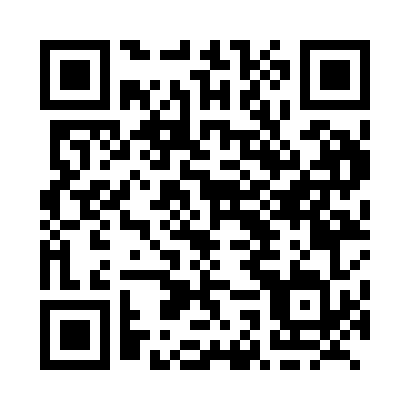 Prayer times for Singer, Quebec, CanadaMon 1 Jul 2024 - Wed 31 Jul 2024High Latitude Method: Angle Based RulePrayer Calculation Method: Islamic Society of North AmericaAsar Calculation Method: HanafiPrayer times provided by https://www.salahtimes.comDateDayFajrSunriseDhuhrAsrMaghribIsha1Mon3:155:151:056:288:5410:542Tue3:155:151:056:288:5410:543Wed3:175:161:056:288:5410:534Thu3:185:161:056:288:5410:525Fri3:195:171:056:288:5310:516Sat3:205:181:056:288:5310:507Sun3:215:191:066:288:5210:508Mon3:225:191:066:288:5210:489Tue3:245:201:066:278:5110:4710Wed3:255:211:066:278:5110:4611Thu3:275:221:066:278:5010:4512Fri3:285:231:066:278:4910:4413Sat3:295:241:066:268:4910:4314Sun3:315:251:076:268:4810:4115Mon3:335:261:076:268:4710:4016Tue3:345:271:076:258:4710:3917Wed3:365:271:076:258:4610:3718Thu3:375:281:076:248:4510:3619Fri3:395:301:076:248:4410:3420Sat3:415:311:076:238:4310:3221Sun3:425:321:076:238:4210:3122Mon3:445:331:076:228:4110:2923Tue3:465:341:076:228:4010:2724Wed3:485:351:076:218:3910:2625Thu3:495:361:076:208:3810:2426Fri3:515:371:076:208:3710:2227Sat3:535:381:076:198:3510:2028Sun3:555:391:076:188:3410:1929Mon3:565:411:076:188:3310:1730Tue3:585:421:076:178:3210:1531Wed4:005:431:076:168:3010:13